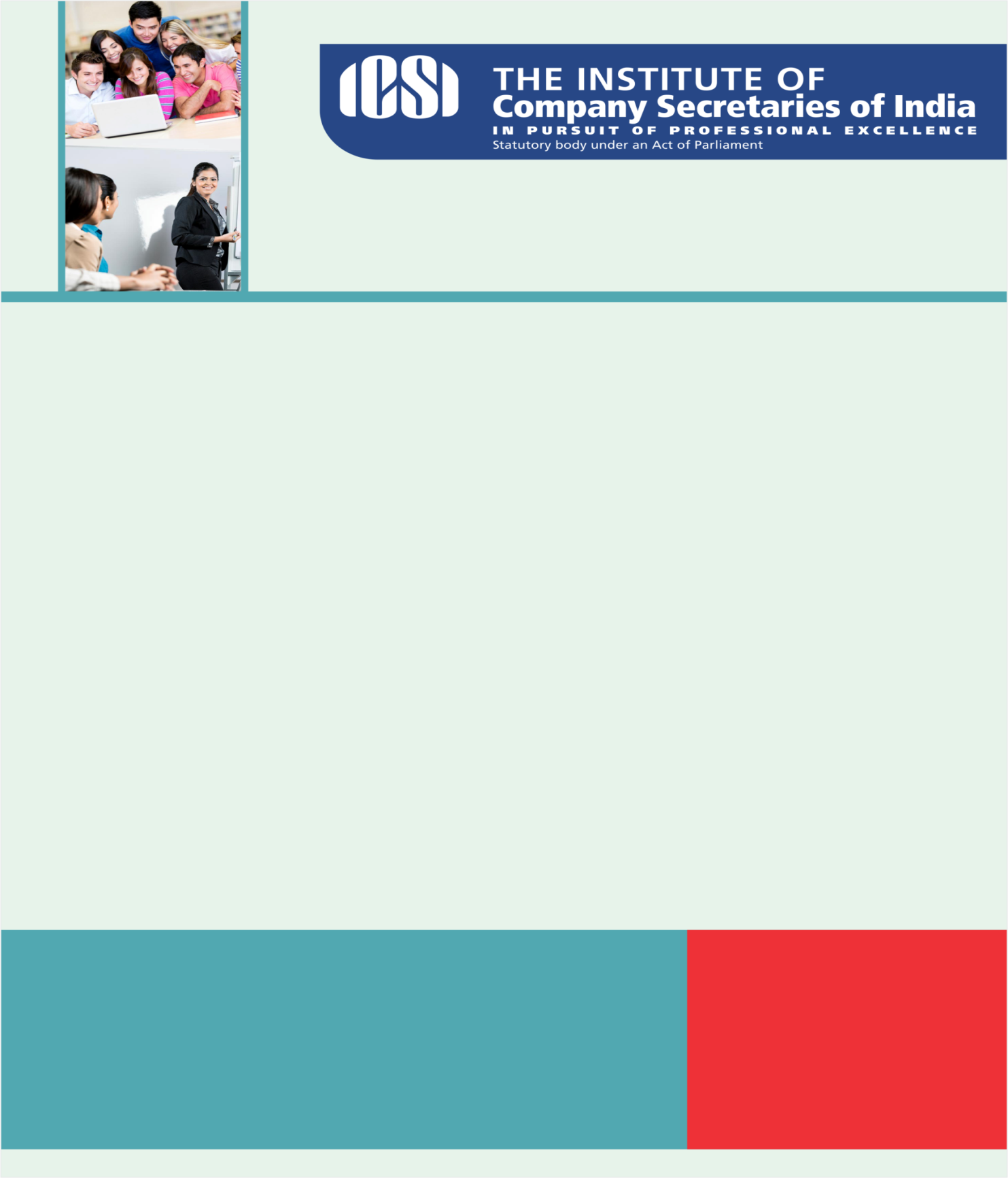 We are what our thoughts have made us; so take care about what you think. Words are secondary. Thoughts live; they travel far.- Swami Vivekanada
Knowledge Apprise Law Commission of India: Report on "Analysis of the 2015 Draft Model Indian Bilateral Investment Treaty" Regulatory UpdatesMCA: Notice inviting comments on the draft Companies (Incorporation) Second Amendment Rules 2016 Notice inviting comments on the draft Companies (Authorized to Registered) Amendment Rules 2016RBI: RBI to review Banks' Culture towards Customer ServiceICSI NewsICSI Playing a Pivotal Role in ‘Make In India’ Week in MumbaiICSI Recommendations on Companies Law Committee Report, 2016ICSI Representations on Companies Law Committee Report, 2016Legal Term“Dies non"Day on which work is not performed.Market Indices (at 10:54 AM) 
Kindly send your feedback/suggestions regarding CS updates at csupdate@icsi.eduFor Previous CS UPDATE(S) visit :  http://www.icsi.edu/Member/CSUpdate.aspxIf you are not receiving the CS update, kindly update your e-mail id with Institute’s database by logging on ICSI website. SENSEX23,687 (305.66)NIFTY 7200 (91.85)GOLD (MCX) (Rs/10g.) 28876 (-12.00)USD/INR68.49 (0.02)